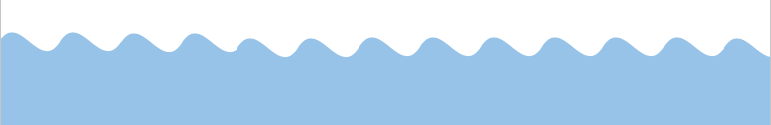 wie ben ik? 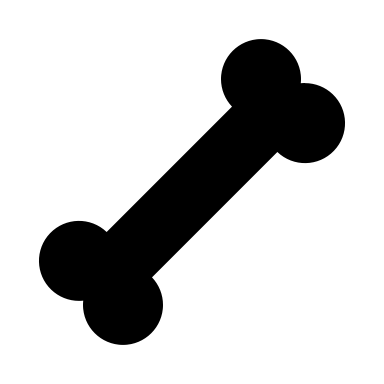 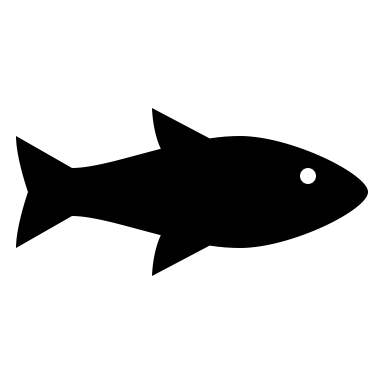 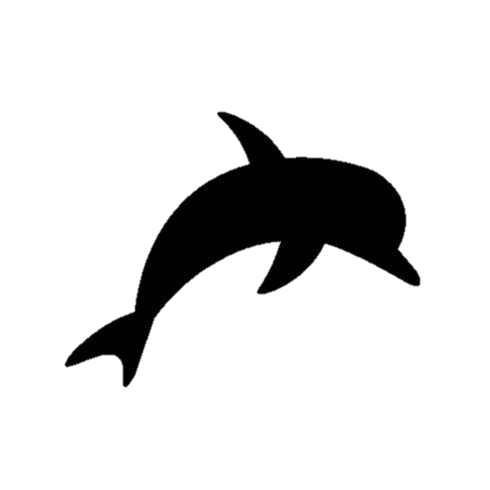 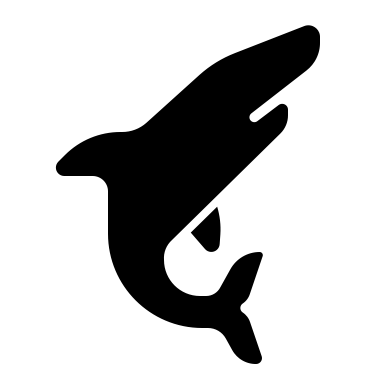 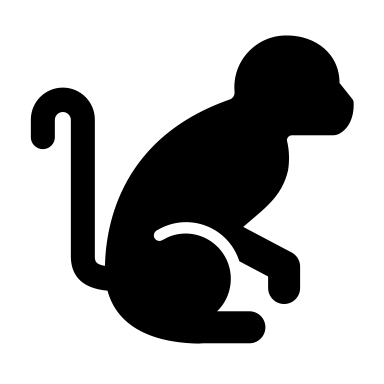 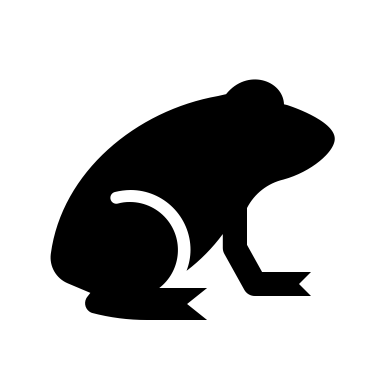 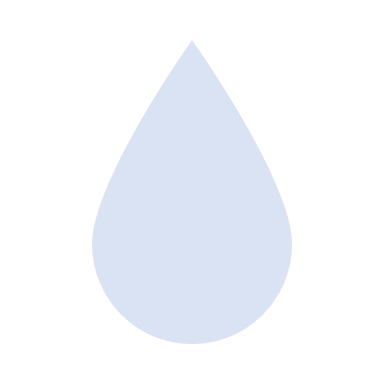 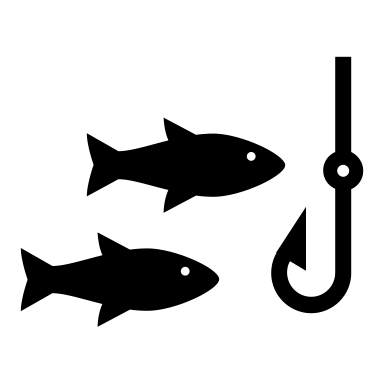 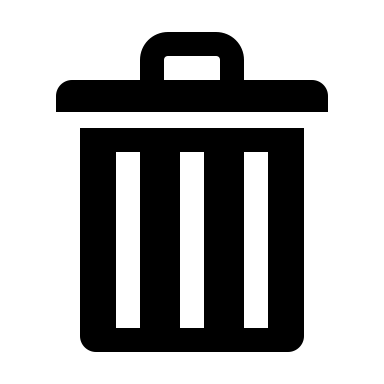 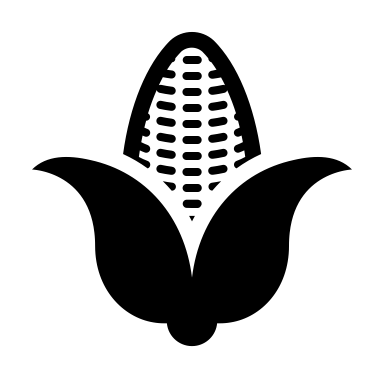 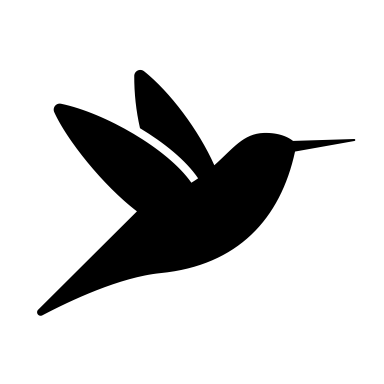 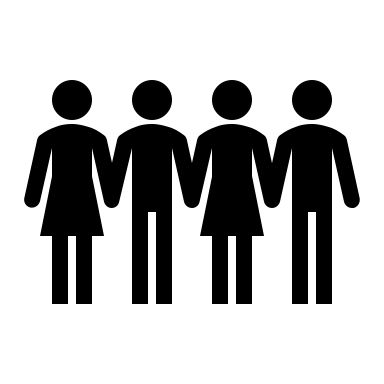 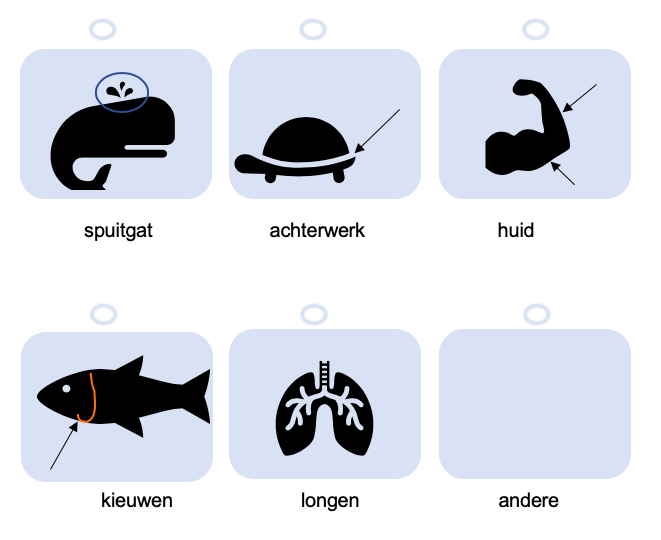 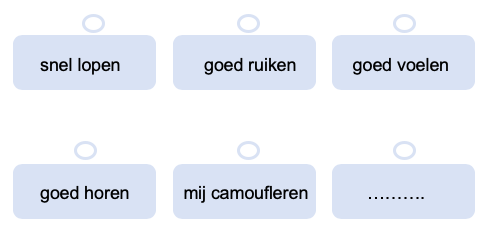 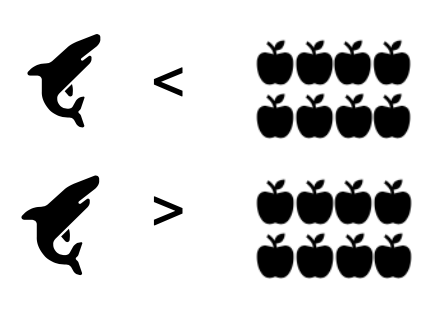 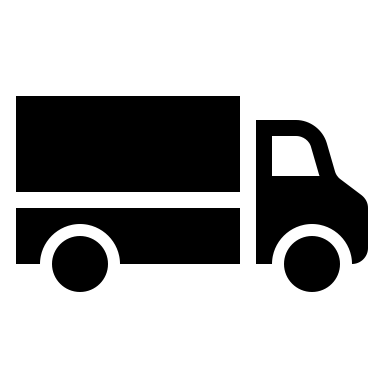 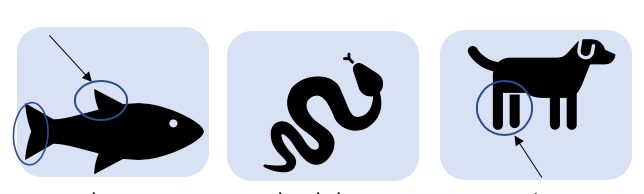 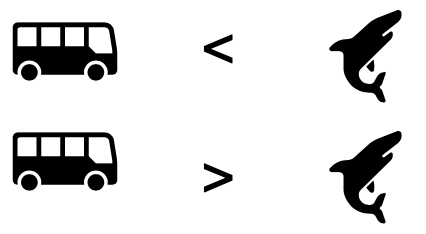 naam: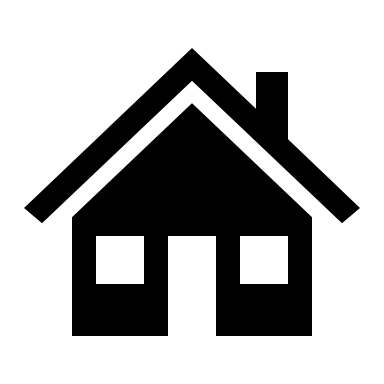 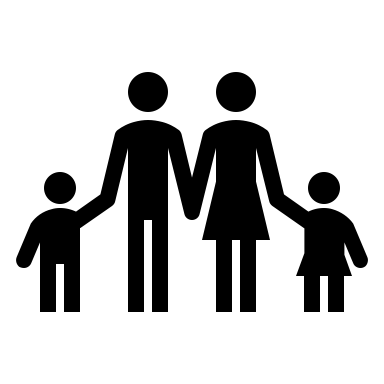 handtekening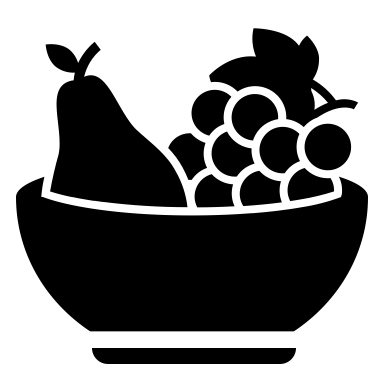 handtekeningvijanden: